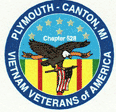 
       VIETNAM VETERANS OF AMERICA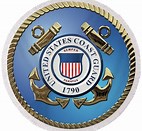                         Chapter 528 Plymouth, MI 48170                         General Membership Meeting1/13/2020                                  MINUTESPledge of Allegiance/Moment of Silence. Guest(s): None.OFFICER REPORTS:	President–  Jerry Thomason- Thanked those who helped at the E,G. Nicks fundraiser.1st Vice President – John Heraghty- Appreciated the prayers and calls.2nd Vice President- Gary Bush- Any interest in a NASCAR Party? More to follow.Secretary- Ron King- Minutes M: M. Steffes 2nd:D. WalingTreasurer: John Fleming- Presented December, 2019 Profit & Loss.M: P. Glasgow  2nd: B. WilliamsChaplain:    Rich Whipple –Updates on several members in hospital or at home.Chapter Historian:  Gary Pritchard- N/R OLD BUSINESS: None.NEW BUSINESS: Don Dignan-Poker Shootout in February, 2020. By-Laws-   	Jim Hodgson-N/RMembership- 	Bob Lamoureux- VVA-315;  AVVA: 81                                                                                   roduct Sales 	Richard Demeester- Plans needed for  30 Anniversary celebration in September, 2020.Public Affairs 	Don Dignan-N/R NewsletterTom BrownArticles, photos, NLT25th/mo. N/R AVVA Rep – 	Bryan Bentley- N/RVA Health Chair- Stu IsraelReport on file. VVA State Council- Dennis Bielskis- Report in progress.Chapter Special Committee ReportsKokomo- Dale Luebke- 246 days. DONATION/MOTION Requests: D209-09 Donate $300.00 to VVA Chapter 1101, Blairsville, GA to buy materials for a mural which honors all veterans, and to buy a paver brick acknowledging our chapter’s support of the project.M: LeRoy Paige                                 2nd: Ron KingBoard Recommendation: Approve      Membership:Approved.********************************************************AnnouncementsNext BOD Meeting is Tuesday, January 28, 2020 @7pm.Next General Meeting is Monday, February 10, 2020 @ 7pm.President                                           SecretaryJerry Thomason                                Ron King-